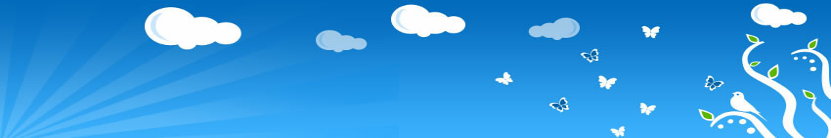 Умная тетрадка№ 3(математика часть 2)Материалы с сайта «Планета Детства»Примечание по работе с материалом1) Таблица 1- Карточки с цифрами. Распечатать и разрезать отдельно карточку с каждой цифрой. (Примечание, распечатывайте несколько экземпляров, чтобы показывать ребенку цифры из своего набора и просить его найти такую же цифру в его наборе. Начинайте обучение с одной цифры, используйте в качестве дополнительного материала презентации по математики, которые можно скачать в разделе презентаций). Варианты игры с карточками – разложить все карточки и просить ребенка принести вам определенную цифру, перевернуть карточки лицом вниз и открывая по одной просите назвать ребенка цифры. Если ребенок не усидчив возите карточке в машинка, укладывайте их спать, включайте их в игры ребенка, таким образом, не навязчего осваивая цифры). 2) Таблица быстрого счета. После освоения цифр и порядка счета используйте эту таблицу для закрепления навыков счета, ребенок должен считать и одновременно находить цифры в таблице. Включайте в процесс обучения элементы игры – например, кто посчитает быстрее)3) Трафареты необходимо распечатать на плотной бумаге, цифры нарисованные черным цветом необходимо вырезать. Рекомендую трафарет обвернуть скотчем, чтобы после работы с ним, можно было протереть его и использовать снова. Любимое занятие моего сынули, с гордостью показывает, что он сам нарисовал цифры. Веселое запоминание цифр. (Примечание, чтобы удобнее было работать с трафаретом, приклейте с обратной стороны листок бумаге, чтобы получился конвертик. Чистый листок бумаги вкладывать в конверт, тогда листок не будет «ездить»)Таблица 1Таблица 23) Трафареты1234567891059863241017